4-й класс. ОРКСЭ. Основы православной культуры.Урок № 9.Тема: «Добро и зло в православной традиции».Пример доброго слова. Святитель Николай СербскийВо время войны послали одного боязливого солдата в разведку. Все знали его боязливость и смеялись, когда узнали, куда посылает его старшина. Только один солдат не смеялся. Он подошел к своему товарищу, чтобы поддержать и ободрить его. Но тот ответил ему: “Погибну я, враг совсем рядом!”.– “Не бойся, брат: Господь еще ближе”,– ответил ему добрый товарищ. И эти слова, как большой колокол, зазвонили в душе того солдата, и звонили до конца войны. И вот, некогда робкий солдат вернулся с войны, награжденный многими орденами за храбрость. Так преобразило его благое слово: “Не бойся: Господь еще ближе!”. Брат и сестраСережа и Аннушка остались дома одни, и брат сказал сестре: «Пойдём поищем, не осталось ли в доме чего-нибудь вкусного и полакомимся».  «Если б ты меня повел в такое место, где нас никто не увидит, то, пожалуй, я пошла бы с тобою», - отвечала Аннушка. «Пойдем в кладовую, там нас никто не увидит». «Нет, Серёжа, там нас может увидеть сосед: он колет на дворе дрова». «Ну так пойдём на кухню, там стоит целый горшок мёду, и мы намажем себе по большому ломтю хлеба». «В кухне увидит нас соседка: она, верно, теперь сидит у окна и прядёт». «Ах, какая же ты трусиха, Анюта, пойдём, если так в погреб кушать яблоки; там уж нас наверное никто не увидит».  «Милый Серёжа, разве ты не думаешь о Том, Кто видит через стены и от Которого и в темноте нельзя скрыться?» «Правда твоя, сестрица. Бог видит нас и там, где человек не видит».Из книги: "Золотой святыни свет..." Воспоминания матушки Надежды - последней монахини Марфо-Мариинской Обители Милосердия. М.,2004. Душа - это самый святой и бесценный дар Бога - человеку. Это твой невидимый никому - храм, в который ты один входишь, чтобы разговаривать с Твоим Господом и всеми святыми. Храм стоит в прекрасном саду, в котором поют птицы и цветут цветы. Все они не простые. Господь эти цветы изначально в каждой душе насадил: доброту, любовь к Богу, к маме и папе, ко всем людям, всему Божьему миру. Желание защищать маленьких и слабых, жалеть тех, кому больно и трудно.Тот, кто молится, размягчает и поливает чудесную почву сада, и цветы становятся все чудеснее. Человек украшает храм своей души - святыми мыслями и чувствами, трудится - взращивая цветы добродетелей. А если не прилагать усилий - храм придет в запустение, как нежилой дом. Береги в чистоте и святыне свою душу, ибо у человека нет ничего дороже, чем она. Если собрать все сокровища на земле, то все эти горы золота и бриллиантов - ничего не стоят - по сравнению со стоимостью одной души: души твоей мамочки, твоего брата или - твоей собственной. Для того мы и живет - чтобы наш храм и сад - радовали Ангелов, Святых и Самого Господа - и поддерживали тех, кому труднее жить... И тогда Христос будет всегда рядом с нами.Христос открыл людям глаза на уникальность души человеческой. Душа дороже всего мира потому что она – от Бога, и она – бессмертна. Самое страшное, что может сделать человек - это погубить свою душу.Наглядность (дополнительный материал)Слова учителя1-й этап. Организационный (1 минута)1-й этап. Организационный (1 минута)2-й этап. Постановка цели и задач урока. Мотивация учебной деятельности (7 минут)2-й этап. Постановка цели и задач урока. Мотивация учебной деятельности (7 минут)2.1. На доске (экране):Тема урока: «Введение в православную духовную традицию».В дальнейшем на доске (экране) в течение урока появляются значимые слова по мере знакомства с каждым из них (учащиеся записывают их определения в свой словарик в конце тетради):ДОБРОЗЛО10 ЗАПОВЕДЕЙ2.1. Задание. Работа с текстом.- Сначала давайте выясним – зло существует или нет? Странный вопрос, правда? Ведь мы постоянно сталкиваемся со злом…- Вы видели, как кто-то закрывает в доме наглухо окна и двери? Иногда это делают так, что свет уже не проникнет внутрь.В комнатах воцаряется полная тьма. Но стоит распахнуть окна или двери – и тьмы нет! - Так и зло - это отсутствие добра. Господь зла не сотворил. Разве допустит талантливый художник в своих произведениях какой-то изъян? Все, что существует по самой своей природе, добро и прекрасно. А зло – это болезнь, искажение того, что уже существует. -Тема нашего урока – «Добро и зло в православной традиции». Цель нашего урока – познакомиться с Десятью заповедями Ветхого Завета3-й этап. Основная часть. Усвоение новых знаний (25 минут)3-й этап. Основная часть. Усвоение новых знаний (25 минут)3.1.БумерангЯ пришел из школы рано, но не мил мне белый свет, Подрались мы с другом Мишкой – взял он мой велосипед.Я до слез довел сестренку, грубо бабушке сказал:«Суп соленый и невкусный!» Маме закатил скандал.Смог обидеть даже папу – помогать ему не стал.Папа очень огорчился, хоть и виду не подал.На работе, брови хмуря, папа тоже не стерпел, И сорвался на вахтера, хоть и права не имел.А вахтер Сергей Петрович, разозлившись на отца,Шел расстроенный с работы, от обиды спав с лица.По дороге пнул собаку. Пес от боли заскулил,Языком лизать стал лапу, и слезинку проронил.Я про драку с другом Мишкой вовсе к вечеру забыл,Я искал собаку, Тишку, что в квартире с нами жил.Добрый пес окраски белой не встречался вам нигде?Если встретите – скажите, нужен нашей он семье.Я отчаялся, тут Мишка в наши двери позвонил,Он сказал, что нынче Тишке кто-то лапу перебил.Как же горько, по-собачьи, плакал Тишка добрый мой.Понял я – то бумерангом возвратился крик мой злой.Мы лечили с другом Тишку,он старался, бинтовал.«Извини», - сказал я Мишке, руку он в ответ пожал.Если зло порождает зло – от лукавого это дано. Бог же дарит уменье прощать, Оскорбленья и боль забывать.Зло не нужно преумножать!Помолись и обида растает,И вернется души благодать,И добром этот мир воссияет.Юлия Аникеева, детский журнал «Островок спасения» № 4 (23) апрель-май 2013 г., с. 6-7.В словарик:Добро – исполнение воли Божией, зовущей человека к совершенству.Зло (грех) – это уклонение от добра, забвение Бога3.1. - Прочитайте стихотворение и сформулируйте, о каком законе духовной жизни оно рассказывает.Обсуждение.- Если бы кто-то решил обидеть дорогого вам человека, неужели вы не защитили бы его? А ведь в основном получается, что наших родных постоянно обижают наши собственные грехи, дурные пристрастия, пороки. Значит, чтобы защитить своих близких, чтобы нести мир другим, мы должны побеждать свои страсти, обрести чистоту души.- У слова «зло» в православии есть синоним – «грех». Запишем в словарик:Добро – исполнение воли Божией, зовущей человека к совершенству.Зло (грех) – это уклонение от добра, забвение Бога.Иногда людям кажется, что зло сильнее, чем добро, что в повседневной жизни человека и в истории человечества слишком много зла. На самом деле это не так: «Добро намного сильнее зла. Каждая победа зла в истории бывает только временной и всего лишь кажущейся» (патриарх Павел Сербский)- Вспомните, как называют голос Бога в душе, указывающий на добро и зло? (Совесть)Но ведь кто-то голос совести слышит хорошо, а кто-то сказал, что не слышит. Совесть свою человек может усыпить, может про нее надолго забыть.    Чтобы все люди добро и зло одинаково понимали, должны быть единые для всех ориентиры, правила. Вот как правила дорожного движения. Представьте: у человека появился автомобиль, а правила дорожного движения он не учил, придумал свои собственные. Как вы думаете, чем его вождение может закончиться? (…)Сегодня мы с вами познакомимся с такими ориентирами в жизни, помогающими отличать добро от зла3.2. Чтение рассказа учителем:http://hramnagorke.ru/prose/93/1692/"Ведро цемента" В. Долгопалец (в сокращении)Николай парнем был видным, работящим. И по хозяйству управлялся, и на заводе, где работал водителем цементовоза. Любил он после смены поспорить о жизни с Кузьмичом – заведующим складом.
– Странный ты мужик, Кузьмич, – говорил бывало Николай, – у тебя вон целый склад добра, а ты за каждым гвоздем – в магазин. Прихватил бы с работы чего – для дома, для семьи.– Краденое-то дороже обходится. Я вот, помню, по молодости мясом на рынке торговал. Случалось, и обвешивал, и обсчитывал. И все лишние деньги, как сквозь пальцы вода, так бестолково тратились. Доводилось и извозом заниматься. Как начнешь лишнее брать или при расчете обманывать, так сразу жди: либо машина поломается, либо утянут пассажиры из машины чего. Ведь грех это, Коля. В восьмой заповеди Господь так и говорит: не укради!
– Эти заповеди, – ответил Коля, – как путы на ногах, только жить мешают: того нельзя, этого нельзя...
– А малыши твои, Коля, любят на прогулку одеваться? – неожиданно спросил Кузьмич.
– Да нет, – удивился Коля вопросу,– пока оденешь их, намучаешься. А при чем здесь дети?
– А если отправить их гулять на улицу по их желанию, неодетыми? – не унимался Кузьмич.
– Да слягут к вечеру с температурой, – ответил Коля. – Нам с женой только лишние хлопоты от такой прогулки будут.
– Бог, Коленька, это Отец наш родной, а все мы – Его дети, – продолжил Кузьмич. – А заповеди Его – наша одежда. Как забудем о них, так и заболеем грехом, и в жар нас непременно бросит. Детям твоя одежда – обуза, а на деле – защита от непогоды. И заповеди Божьи – твоя защита от всякого зла.
– Истории твои – случайность.
– Ну живи, Коля, как знаешь, – закончил разговор Кузьмич. – Смотри только, чтобы в жар не бросило.

На другой день заехал Николай пообедать домой на загруженной машине, а теща с порога:
– Зятек, качни-ка цементика в ведро, крыльцо подремонтируем. Не обеднеет твой завод от такого убытка!
Не раздумывая включил Николай компрессор, и цемент плавно пошел по шлангу. Когда ведро наполнилось до краев, как назло, заклинило выключатель агрегата. А дальше все было, как в сказке про горшочек, который варил и варил без остановки. Только тут была не сладкая каша. Жена в панике попыталась заткнуть отверстие подвернувшейся под руку тряпкой – бесполезно. Отчаянные усилия тещи также оказались напрасными. Вдруг она подняла шланг вверх, и на многометровую высоту устремился фонтан злосчастной смеси, покрывая цементом все вокруг. Когда Николаю все-таки удалось выключить компрессор, цистерна была пуста. Зато во дворе цемента было столько, что отремонтировать можно было весь поселок...Цементные лужи надо было срочно убрать, пока они не застыли в каменные глыбы.
Утром Николай с трудом вышел на работу. Сказались и ночные труды по расчистке двора от цемента, и страх грядущего наказания.
– Да тебя, браток, никак в жар бросило, – сказал Кузьмич при встрече.
– Да уж, припекло! – ответил Николай и поведал свою историю. – Сейчас вот на ковер идти, что будет – не знаю. И уволить могут, и под суд отдать.
– А ты повинись да всю правду расскажи, – посоветовал Кузьмич, – повинную голову-то и меч не сечет.
Помимо директора завода в кабинете были главный инженер и начальник смены.
– Расскажи-ка нам, Николай, куда машину цемента девал, – начал директор.
Коля поступил так, как посоветовал Кузьмич. Во время его рассказа мужчины с трудом сдерживали улыбки.
– Ну, что делать будем? – спросил у коллег директор после Колиного рассказа.
– Виновный раскаялся в содеянном и обещает исправиться, – сказал начальник смены.
– Все его семейство боролось за сохранность заводского имущества. Если и теща не смогла остановить поток цемента, то, очевидно, действовала неодолимая сила, – сказал, еле сдерживая смех, главный инженер.
– Ну вот что, Николай, – подытожил директор, – о премиях в этом году забудь, а позаришься еще на что-нибудь – ответишь за все сполна. Вопросы есть?
– Никак нет! – почему-то по-военному ответил Николай.
– Иди работай, – закончил беседу директор.
За дверями приемной директора Николая ожидал Кузьмич.
– Ну что? – с тревогой спросил он.
– Обошлось, – радостно ответил Николай, немного помолчал и добавил: – Слушай, Кузьмич, давай потолкуем после работы. Расскажешь мне, что это за заповеди такие.В словарь:Десять заповедей – не приказ Бога человеку, а предупреждение любящего Отца: «Уклоняйся от зла и делай добро» (Пс.33,15).3.2. Работа с текстом- Через пророка Моисея Господь дал человечеству десять заповедей. В них заповедан путь, следуя которому человек минует многие ошибки. Каждая заповедь – указатель, знак, как человеку поступать, чтобы избежать духовных травм. - Послушайте рассказ Беседа после прослушивания.- С чем один из главных героев сравнивает заповеди?  (Заповеди – это одежда, которая охраняет нас от беды). Можно ли сказать, что десять заповедей – это приказ Бога человеку? (Это предупреждение любящего Отца: не делай того, что принесет вред твоей душе). Почему один из героев говорит, что заповеди Божьи – наша защита от всякого зла? (Господь желает человеку только добра, а люди, совершая зло, поступают вопреки собственному благополучию. Что руководит вашими родными, когда они говорят вам: «Не трогай огонь, не засовывай пальцы в электрическую розетку?» Они охраняют вас от всего злого, потому что вас любят.  Вот и все эти заповеди продиктованы Любовью Бога, Который любит людей и никогда их не оставит. Именно любви нас учит Божественный закон).В словарик:Десять заповедей – не приказ Бога человеку, а предупреждение любящего Отца: «Уклоняйся от зла и делай добро».3.3. На партах перед детьми лежат распечатки заповедей, а на экране – изображение скрижалей. 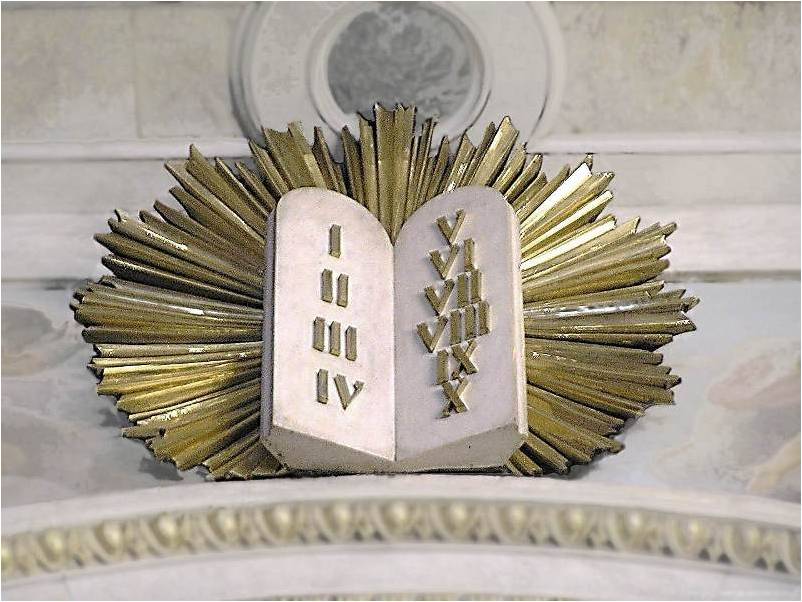 Десять заповедей Божиих (в кратком изложении)Я Господь Бог твой и других богов нет. Не покланяйся никому, кроме Истинного Бога Не создавай изображений ложных богов и не служи имНе произноси имени Господа понапраснуПосвящай седьмой день ГосподуПочитай родителейНе убивайНе предавайНе крадиНе обманывайНе завидуйСопоставьте заповедь и ее значение.1-я 3.3. Учащимся предлагается изображение скрижалей.– Посмотрите, ребята: в храме мы видим две скрижали, где цифры обозначают заповедь. Но заповедей десять, а распределены они неравномерно: 4 на одной скрижали и 6 – на другой. - Прочитайте внимательно краткое содержание заповедей и попробуйте объяснить такое распределение (Первые четыре заповеди говорят о любви к Богу, а шесть – о любви к ближнему). Любовь к Богу и любовь к ближнему неразрывно связаны. Как вы думаете, что значат слова патриарха Сербского Павла: «Нам надо стараться быть к Богу все ближе и ближе, тогда будем ближе и друг к другу»?Задание. По порядку вклеить значения заповедей в тетрадь. (сопоставив номер заповеди и его значение).Учителю для проверки:3.3. Работа в группах.Ребятам дается 1 текст на группу.1. Дедушка и внучек.Жил-был на свете дряхлый старичок. Глаза его помутились от старости, колена тряслись, и слышал он, бедный, плохо. Когда он сидел за столом, то едва мог держать в руке ложку, проносил ее мимо рта и проливал суп на скатерть. Сын его и невестка смотрели на него с отвращением и, наконец, поместили его в уголке за печкой, куда приносили ему скудную пищу в старой глиняной миске.У старика часто навертывались слезы на глаза, и он грустно посматривал в ту сторону, где накрыт был стол. Однажды миска, которую слабо держали его руки, упала и разбилась вдребезги. Молодая невестка разразилась упреками несчастному старику. Он не смел ответить и только, вздохнувши, поник головой. Ему купили деревянную миску, из которой он с той поры и ел постоянно. Несколько дней спустя сын его и невестка увидели, что ребенок их, которому было четыре года, сидя на земле, складывает дощечки. “Что ты делаешь?” – спросил его отец. “Коробочки, – ответил сын, – чтобы кормить из них папашу с мамашей, когда они состарятся”.Муж и жена молча переглянулись, потом заплакали, и с тех пор стали опять сажать старика за свой стол и никогда не обращались с ним грубо.http://elib.gnpbu.ru/textpage/download/html/?book=ushinskiy_sobranie-sochineniy_t4_1948&bookhl= 2. Притча «Три сита»Однажды к древнегреческому философу Сократу прибежал взволнованный человек и попытался что-то ему рассказать:- Сократ, я хочу тебе рассказать, как один человек...- Подожди, подожди! - прервал его мудрец. - Ответь мне сначала на вопрос: просеял ли ты то, что хочешь рассказать мне, через три сита?- Какие ещё три сита? - удивился мужчина.- Позволь мне объяснить тебе: попытайся сначала пропустить свой рассказ через три сита. Если он просеется, тогда расскажешь мне. Первое - это сито правды. Правда ли то, что ты хочешь мне рассказать?- Не знаю... - с сомнением в голосе сказал посетитель. - Я слышал это от других.- Но тогда ты, должно быть, просеял твой рассказ через второе сито! - продолжал Сократ. - Это сито доброты. Действительно ли то, что ты хочешь мне сказать, - это нечто доброе, созидающее?- Нет, не думаю, - честно признался собеседник. - Но...Мудрец снова остановил его:- Тогда возьмём ещё третье сито и поставим вопрос: так ли уж необходимо, чтобы ты сказал мне то, с чем ты пришёл?- Нет в этом необходимости, но...- Значит, - улыбнулся Сократ, - если в этом нет ни правды, ни доброты, ни необходимости, то оставим это! Не говори и не обременяй этим ни меня, ни себя.http://www.stihi.ru/2013/10/19/3408 3. Наказал самого себя. Случай из жития святителя Спиридона Тримифунтского 

Святитель Спиридон охотно, когда у него были деньги, раздавал их неимущим, а тем, кто впоследствии могли разбогатеть, давал их в долг. Так он дал их одному купцу, который обещал, закупив товар и выгодно продав его, эти деньги вернуть. И вернул – святитель попросил его положить их в какой-то шкафчик. А потом они ему понадобились опять. И он опять попросил у святителя Спиридона. И тот сказал: возьми. И купец взял и снова вернул, положив в тот же шкафчик. А потом – опять попросил и снова пришел возвращать. Но на сей раз он решил слукавить: мол, зачем святителю деньги, – и в шкафчик их обратно не положил. Святитель это сразу понял, но вида не подал. 

Далее с этим – уже очень и очень преуспевающим – купцом произошло следующее: все его торговые корабли утонули вместе с товарами во время бури. И он совершенно обнищал. Приходит он в беде и печали к святителю и опять просит у него денег. Святитель ему не отказывает. 

– Возьми, – говорит, – их оттуда, где ты их оставил в прошлый раз. 

Купец лезет в шкафчик, а там, естественно, пусто. 

Тогда его охватил стыд, и смятение, и покаяние, ибо получилось, что, обманывая святого, он обманул и наказал самого себя."Небесный огонь", Олеся Николаеваhttps://azbyka.ru/fiction/nebesnyj-ogon-i-drugie-rasskazy/3.3. Работа в группах.- Прочитайте рассказ и подберите к нему соответствующую заповедь.Аргументируйте свои ответы.3.4. 3.4. Учащиеся делятся на группы.Каждая группа получает по две заповеди (например, 5 и 7, 6 и 9, 8 и 10) и по два конверта: конверт № 1 и конверт № 2.В конверте № 1 находятся пословицы, соответствующие по содержанию 5 – 10 заповедям (каждая пословица на отдельной карточке). Учащимся предлагается выбрать подходящие пословицы, обсудить и подготовиться к ответу. Ответ должен содержать объяснение выбора и толкование заповеди.Пословицы: Без Бога ни до порога.Родительское благословение в огне не горит, в воде не тонет.6. Бог дал человеку два уха и один язык, чтобы он больше слушал и меньше говорил. Бойся Вышнего - не говори лишнего.7. Всякая невеста для своего жениха родится.Любовь да совет, так и горя нет.С любовью везде простор, со злом везде теснота.8. Неправдой нажитое впрок не пойдёт.Лучше жить бедняком, чем разбогатеть со грехом.На воре шапка горит.Кто на чужое зарится, тот своего лишается.9. Неправдой свет пройдешь, да назад не воротишься.Кто вчера солгал, тому и завтра не поверят.10. Железо ржа съедает, а завистливый от зависти погибает. (Ответы учащихся, обсуждение и комментарии)3.5.3.5. - Вспомните «Сказку о рыбаке и рыбке» А. С. Пушкина. Какую заповедь всё время нарушала старуха?  (Не завидуй)- Какую нарушили ткачиха, повариха, сватья баба Бабариха? (не лги, не убий, не завидуй) Это герои какой сказки? (…)- Герой рассказа Н.Носова «Огурцы»? (не кради)3.6. Работа с текстом.Представьте себе, что однажды девять участников забега на 100 метров, все с физическими или умственными недостатками, вышли на дистанцию. После стартового сигнала все побежали, не с одинаковой скоростью, но с одинаковым желанием показать свой лучший результат, закончить дистанцию и выиграть. Все, кроме одного юноши, который споткнулся, упал на дорожке и заплакал.Остальные восемь участников услышали плач, замедлили бег, оглянулись назад и, не сговариваясь, развернулись и пошли к упавшему. Одна девушка с синдромом Дауна помогла юноше подняться и сказала: — Все скоро заживет.И вдевятером, взявшись за руки, они вернулись на исходную линию…Эти спортсмены показали всему миру, что быть одиноким победителем не главное в жизни, а главное — помочь другим победить, даже если это означает замедлить шаг и изменить направление.Может быть, главная победа на всех конкурсах – научиться радоваться победе друга?3.6. - Прочитай рассказ и сделай вывод – какой совет можно дать человеку для борьбы с завистью?Представьте себе, что однажды девять участников забега на 100 метров, все с физическими или умственными недостатками, вышли на дистанцию. После стартового сигнала все побежали, не с одинаковой скоростью, но с одинаковым желанием показать свой лучший результат, закончить дистанцию и выиграть. Все, кроме одного юноши, который споткнулся, упал на дорожке и заплакал.Остальные восемь участников услышали плач, замедлили бег, оглянулись назад и, не сговариваясь, развернулись и пошли к упавшему. Одна девушка с синдромом Дауна помогла юноше подняться и сказала: — Все скоро заживет.И вдевятером, взявшись за руки, они вернулись на исходную линию…Эти спортсмены показали всему миру, что быть одиноким победителем не главное в жизни, а главное — помочь другим победить, даже если это означает замедлить шаг и изменить направление.Может быть, главная победа на всех конкурсах – научиться радоваться победе друга?Обсуждение.4-й этап. Рефлексия. Подведение итогов (12 минут)4-й этап. Рефлексия. Подведение итогов (12 минут)4.1.4.1. О смысле ветхозаветных заповедей Господь Иисус Христос в Новом Завете сказал так: «Возлюби Господа Бога твоего всем сердцем твоим и всею душой твоей и всем разумением твоим: это есть первая и наибольшая заповедь; вторая же подобная ей: возлюби ближнего твоего, как самого себя; на этих двух заповедях утверждается весь закон». «Закон Твой – утешение мое... Как люблю я закон Твой! Весь день размышляю о нем. …Велик мир у любящих закон Твой и нет им преткновения». – восклицал царь Давид (Псал. 118: 77, 97, 165).Подведение итога:Десять заповедей учат, что грех нельзя допускать даже в мыслях. Мысль тоже пачкает душу. Надо учиться хранить чистоту мыслей.- Обычно, если человек нарушает одну из заповедей, то нарушает и другие. С другой стороны, если он не позволил себе нарушить одну из заповедей, ему легче потом избежать нарушения других. Приведи примеры таких ситуаций из жизни, из литературы или придумай их сам.  